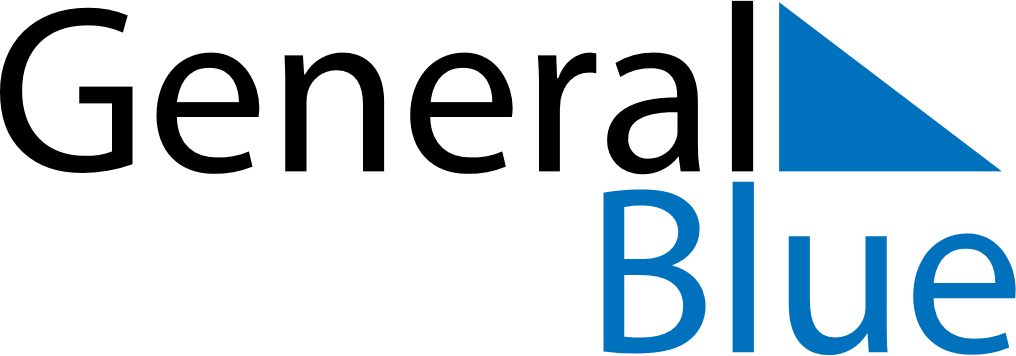 October 2024October 2024October 2024BangladeshBangladeshSundayMondayTuesdayWednesdayThursdayFridaySaturday123456789101112Durga Puja13141516171819202122232425262728293031